<Company Name>	RENT RECEIPT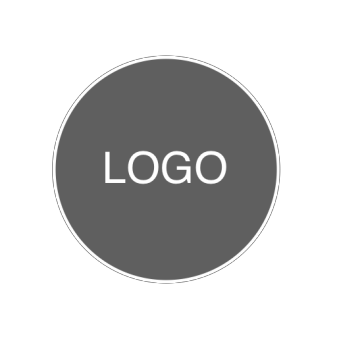 <123 Street Address, City, State, Zip/Post><Website, Email Address><Phone Number>BILLED TO	Receipt No: #INV00001<Tenant Name>	Payment Date: 11/11/11<Property Address><Tenant Email><Tenant Phone>SUBTOTAL	0.00DISCOUNT	0.00Thank you for your business!SUBTOTAL LESS DISCOUNT	0.00TAX RATE	0.00%TOTAL TAX	0.00Balance Due  $	-NotesPayment received as: <cash, cheque with number, credit card...>DESCRIPTION	TOTALDESCRIPTION	TOTAL0.000.000.000.000.000.000.000.000.000.000.00